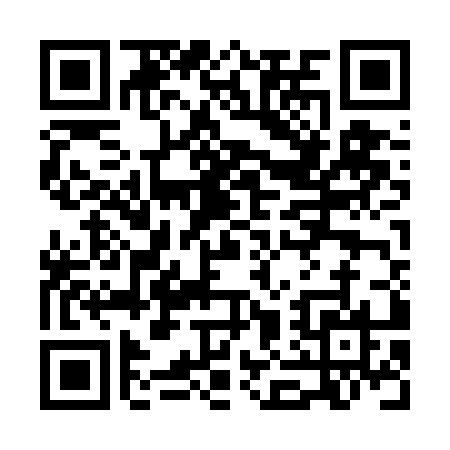 Prayer times for Gelsenkirchen, North Rhine-Westphalia, GermanyWed 1 May 2024 - Fri 31 May 2024High Latitude Method: Angle Based RulePrayer Calculation Method: Muslim World LeagueAsar Calculation Method: ShafiPrayer times provided by https://www.salahtimes.comDateDayFajrSunriseDhuhrAsrMaghribIsha1Wed3:336:031:295:328:5611:142Thu3:296:011:295:328:5711:183Fri3:265:591:285:338:5911:214Sat3:225:571:285:349:0011:245Sun3:185:551:285:349:0211:276Mon3:155:541:285:359:0411:307Tue3:145:521:285:369:0511:348Wed3:135:501:285:369:0711:359Thu3:125:481:285:379:0811:3610Fri3:125:471:285:379:1011:3611Sat3:115:451:285:389:1211:3712Sun3:105:441:285:399:1311:3813Mon3:105:421:285:399:1511:3814Tue3:095:411:285:409:1611:3915Wed3:095:391:285:409:1811:4016Thu3:085:381:285:419:1911:4017Fri3:085:361:285:429:2111:4118Sat3:075:351:285:429:2211:4219Sun3:065:331:285:439:2311:4220Mon3:065:321:285:439:2511:4321Tue3:065:311:285:449:2611:4422Wed3:055:301:285:449:2811:4423Thu3:055:281:285:459:2911:4524Fri3:045:271:295:459:3011:4525Sat3:045:261:295:469:3211:4626Sun3:035:251:295:479:3311:4727Mon3:035:241:295:479:3411:4728Tue3:035:231:295:489:3511:4829Wed3:035:221:295:489:3611:4830Thu3:025:211:295:489:3811:4931Fri3:025:201:295:499:3911:50